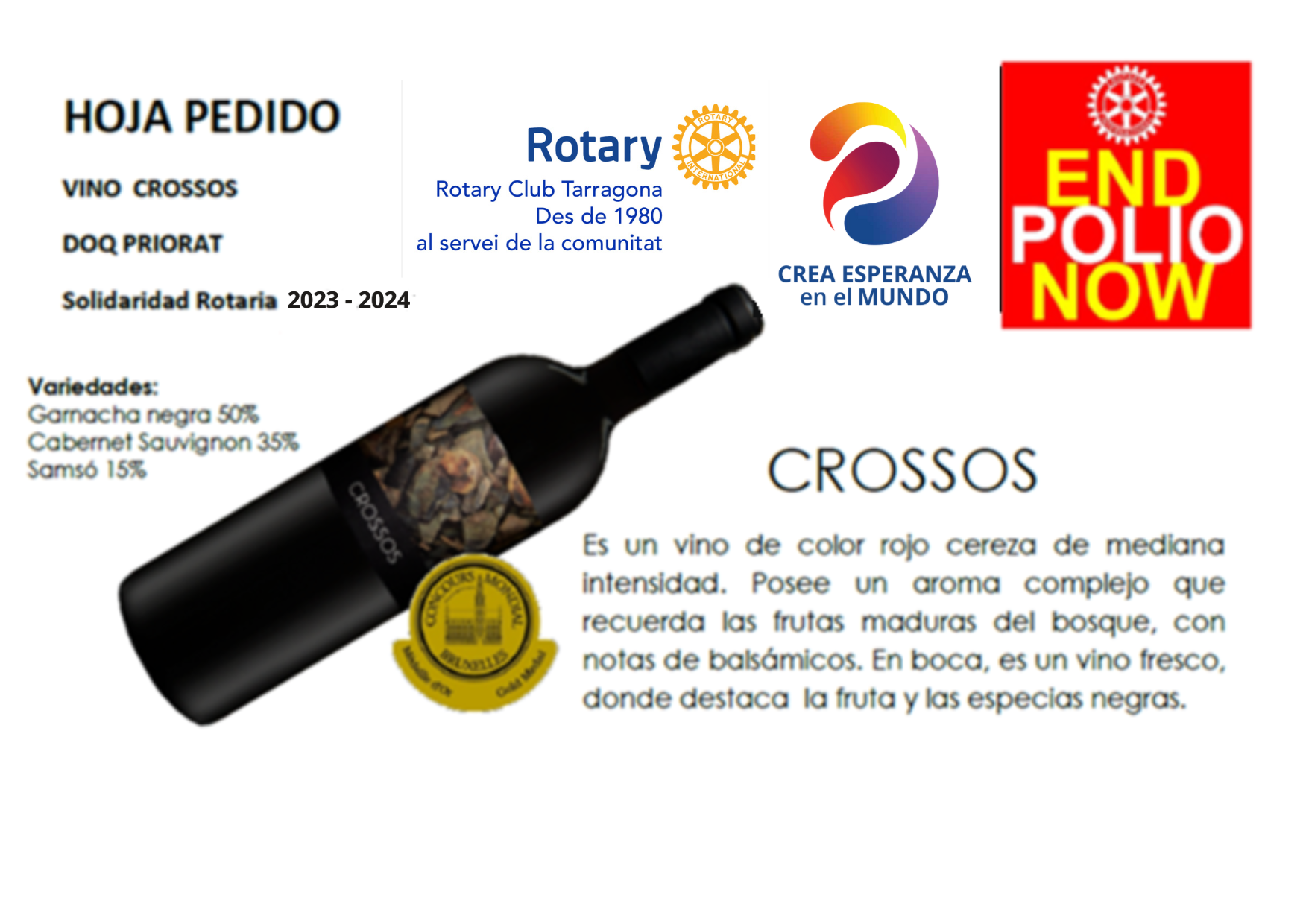 (*) Precio Portes por envío: 1 caja (8€) - 2 cajas (11€) - 3 cajas (14€) - 4 cajas (17€) - 5 cajas (20€)(IVA incluido) c 6ajas (22€) - 7 cajas (24€) - 8 cajas (26€) - 9 cajas (28€) - 10 o más cajas (Gratis)(**) por cada botella irán destinados 1€ a la Erradicación de la Polio Plus y 1€ a un proyecto solidario del Rotary Club TarragonaPromotor: ROTARY CLUB TARRAGONADATOS DE ENTREGA (Persona que recibirá el producto (caja/s de vino)DOMINI DE LA CARTOIXA S.L. – CAMI DE LA SOLANA S/N – 43736 EL MOLAR - CIF: B43615137Vino TintoCROSSOS 2018DOQ PRIORATPrecioBotella(IVA incl.)Precio Caja6 botellas(IVA incl.)Nº CajasTotal PrecioCajas Vino(IVA incl.)PortesIVA incl (*)Precio Total Pedido(IVA incl.)CROSSOS 201810 €60 €Pedidos por email:vino.tarragona@rotary2202.orgPedidos por whatsapp:607 30 73 70  (Mª Esther)Nombre y apellidos o razón socialDirecciónCod. PostalPoblaciónCIF/NIF/CIE:TeléfonoHorario de entregaDATOS BENEFICIARIO DONACIÓNRotary Club RI id. DISTRITO 2202 Nº 12628 SPAINForma de pagoTransferència bancaria a la c/c: ES39 2100 3505 2122 0007 5760Titular: DOMINI DE LA CARTOIXA S.L.Transferència bancaria a la c/c: ES39 2100 3505 2122 0007 5760Titular: DOMINI DE LA CARTOIXA S.L.